ชื่อผลงาน		การบริหารจัดการผ้าเก่าให้เกิดประโยชน์เจ้าของผลงาน		1.    นายมัธราช  สีทาหารนางสุภาพร  เวินชุมนางสาวกนกพร  โชคดีทวีทรัพย์นางจิราภรณ์  พรหมวงษ์ซ้ายที่ปรึกษา          นางสายสวาท  คนหาญ หัวหน้ากลุ่มการพยาบาลปัญหาและสาเหตุ	จากที่แผนกซักฟอก รพ.ห้วยผึ้ง ได้รับส่งคืนผ้าเก่าที่หน่วยงานเลิกใช้  ผ้าห่อชุดเครื่องมือต่างๆที่เป็นรูไม่มีประสิทธิภาพในการห่อของSterile หน่วยงานซักฟอกจึงได้บริหารจัดการผ้าเก่าเพื่อให้เกิดประโยชน์ โดยการนำผ้ามาตรวจสอบและคัดแยกผ้าที่ดียังใช้ประโยชน์ได้ มาซ่อมแซมในส่วนที่ยังใช้ได้และนำผ้าชำรุดที่ไม่สามารถซ่อมแซมได้มาดัดแปลงเพื่อใช้ประโยชน์ในการตัดผ้าเช็ดมือ เพื่อประหยัดการใช้ผ้าใหม่และใช้ผ้าเก่าให้เกิดประโยชน์เป้าหมาย เพื่อบริหารจัดการผ้าเช็ดมือให้มีความเพียงพอใช้งานลดค่าใช้จ่ายในการซื้อผ้าใหม่ของโรงพยาบาลในการใช้ตัดผ้าเช็ดมือ เพื่อบริหารจัดการผ้าเก่าที่มีอยู่เพื่อให้เกิดประโยชน์	วิธีดำเนินการคัดแยกผ้าชำรุดที่มีสภาพดี  นำมาตัดเย็บซ่อมแซมเพื่อนำกลับมาใช้ใหม่ผ้าเก่าที่ชำรุด เป็นรู เช่นผ้าห่อชุดเครื่องมือSterile ผ้าปูเตียงใช้งานไม่ได้ นำมาตัดเย็บเป็นผ้าเช็ดมือซักทำความสะอาดหลังตัดเย็บเพื่อให้หน่วยงานเบิกใช้ผลการดำเนินงานปี2562-2563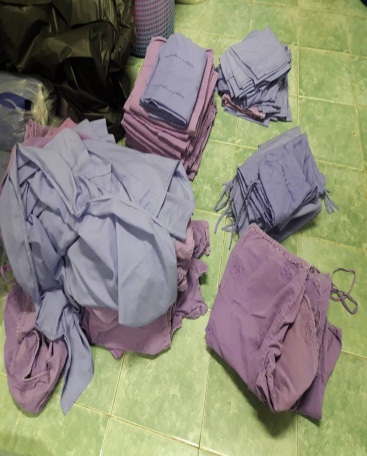 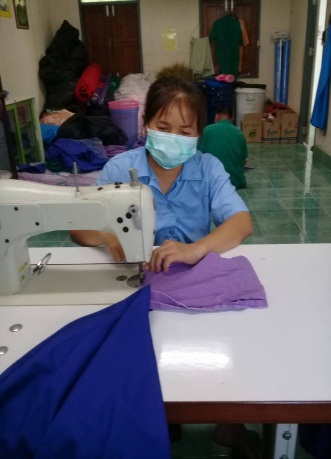 การวัดผลมีผ้าเช็ดมือเพียงพอให้บริการหน่วยงานลดค่าใช้จ่ายในการซื้อผ้า ในปี 2562 เป็นเงิน 7,260 บาท  ปี2563 (9 เดือน ) เป็นเงิน 4,290 บาทบทเรียนที่ได้รับการพัฒนางานครั้งนี้ ได้รับความร่วมมือจากผู้ปฏิบัติงานในหน่วยงานในการร่วมกันเพื่อใช้ทรัพยากรที่มีอยู่ให้คุ้มค่าและมีประสิทธิภาพให้มากที่สุดเพื่อลดค่าใช้จ่ายของหน่วยงานรายการผ้าที่ตัดเย็บจากผ้าเก่าปี2562ปี2562ปี2562ปี2563(ต.ค.62 - พ.ค.63)ปี2563(ต.ค.62 - พ.ค.63)ปี2563(ต.ค.62 - พ.ค.63)ชิ้นใช้ผ้า (หลา)(หลาละ110บาท)มูลค่า( บาท )ชิ้นใช้ผ้า(หลา)(หลาละ110บาท)มูลค่า( บาท )ผ้าเช็ดมือ750667260455394,290